														Załącznik  Nr 4														Do Uchwały Nr XXIII/154/2017														z dnia 27 stycznia 2017 roku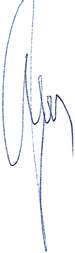                                                                                                                                      Przewodniczący Rady Powiatu                                                                    Henryk Antczak LpTyp szkołyNazwa szkołySiedziba szkołyUwagi:- o dotychczasowych klasach zasadniczych szkół zawodowych, 3-letnich liceach ogólnokształcących, 4-letnich technikach, strukturze organizacyjnej szkół podstawowychOrgan prowadzący123451.Szkoła ponadpodstawowa- 4- letnie liceum    ogólnokształcąceI Liceum Ogólnokształcące im. Stanisława WyspiańskiegoII Liceum  OgólnokształcąceIII Liceum OgólnokształcąceLiceum Ogólnokształcące dla DorosłychLiceum Ogólnokształcące im. ppłk. Torfa  ZałęskiegoLiceum OgólnokształcąceMława ul. Stanisława Wyspiańskiego 1Mława ul. Warszawska 44Mława ul. Józefa Piłsudskiego 33Mława ul. Zuzanny Morawskiej 29BStrzegowo ul. Wyzwolenia 13Radzanów ul. Raciążska 53aw tym: trzyletnie I Liceum Ogólnokształcące             im. St. Wyspiańskiego           - ostatni nabór na r. szk. 2019/20           - zakończenie kształcenia w r. szk. 2021/22w tym: trzyletnie Liceum Ogólnokształcące           - ostatni nabór na r. szk. 2019/20           - zakończenie kształcenia w r. szk. 2021/22w tym: trzyletnie Liceum Ogólnokształcące           - ostatni nabór na r. szk. 2019/20           - zakończenie kształcenia w r. szk. 2021/22w tym: trzyletnie Liceum Ogólnokształcące           - ostatni nabór na r. szk. 2019/20           - zakończenie kształcenia w r. szk. 2021/22w tym: trzyletnie Liceum Ogólnokształcące           - ostatni nabór na r. szk. 2019/20           - zakończenie kształcenia w r. szk. 2021/22w tym: trzyletnie Liceum Ogólnokształcące           - ostatni nabór na r. szk. 2019/20           - zakończenie kształcenia w r. szk. 2021/22Powiat mławski„„„Gmina StrzegowoGmina Radzanów2.5-letnie technikumTechnikum Nr 1 im. Jerzego CiesielskiegoTechnikum Nr 2 im. Antoniny MrozowskiejTechnikum Nr 3Technikum Nr 4Mławaul. Z. Morawskiej 29Mława ul. Z. Morawskiej 29 BMława ul. J. Piłsudskiego 33Mława ul. Warszawska 44w tym: 4-letnie Technikum Nr 1              im. Jerzego Ciesielskiego            - ostatni nabór na r. szk. 2019/20            - zakończenie kształcenia  w r. szk. 2022/23w tym: 4-letnie Technikum Nr 2              im. Antoniny Mrozowskiej            - ostatni nabór na r. szk. 2019/20            - zakończenie kształcenia  w r. szk. 2022/23w tym: 4-letnie Technikum Nr 3             - ostatni nabór na r. szk. 2019/20            - zakończenie kształcenia  w r. szk. 2022/23w tym: 4-letnie Technikum Nr 4            - ostatni nabór na r. szk. 2019/20            - zakończenie kształcenia  w r. szk. 2022/23Powiat mławski„„„33-letnia Branżowa Szkoła I stopniaBranżowa Szkoła I stopnia Nr1 im. Jerzego CiesielskiegoBranżowa Szkoła I stopnia Nr2 im. Antoniny MrozowskiejBranżowa Szkoła I stopnia Nr3Mławaul. Z. Morawskiej 29Mławaul. Z. Morawskiej 29BMławaul. J. Piłsudskiego 33Powiat mławski„„456Szkoły specjalne podstawoweośmioletnia szkoła podstawowaponadpodstawowe3-letnia branżowa szkoła I stopnia3-letnia szkoła specjalna przysposabiająca do pracySzkoła Podstawowa SpecjalnaBranżowa Szkoła I stopnia Szkoła Specjalna Przysposabiająca do PracyMławaul. J. Słowackiego 16Mławaul. J. Słowackiego 16Mławaul. J. Słowackiego 16Powiat mławski„Powiat mławski